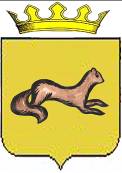 КОНТРОЛЬНО-СЧЕТНЫЙ ОРГАН____ОБОЯНСКОГО РАЙОНА КУРСКОЙ ОБЛАСТИ____306230, Курская обл., г. Обоянь, ул. Шмидта д.6, kso4616@rambler.ruЗАКЛЮЧЕНИЕ №102по результатам финансово-экономической экспертизы проекта постановления Администрации Обоянского района Курской области «О внесении изменений в муниципальную программу муниципального района «Обоянский район» Курской области «Развитие образования в Обоянском районе Курской области на 2017-2019 годы»»г. Обоянь                                                                                          25 декабря 2017 г.	Основания для проведения экспертно-аналитического мероприятия: Федеральный Закон от 07 февраля 2011г. № 6-ФЗ «Об общих принципах организации и деятельности контрольно-счетных органов субъектов Российской Федерации и муниципальных образований», Решение Представительного Собрания Обоянского района Курской области от 29 марта 2013 г. № 2/23-II «О создании Контрольно-счетного органа Обоянского района Курской области и об утверждении Положения о Контрольно-счетном органе Обоянского района Курской области», Приказ №61 от 27.11.2017 «О внесении изменений в приказ №75 от 23.12.2016 «Об утверждении плана деятельности Контрольно-счетного органа Обоянского района Курской области на 2017 год»», Приказ председателя Контрольно-счетного органа Обоянского района Курской области №83 от 22.12.2017 «О проведении экспертизы проекта Постановления Администрации Обоянского района Курской области».	Цель экспертно-аналитического мероприятия: Проведение экспертизы проекта Постановления Администрации Обоянского района Курской области «О внесении изменений в муниципальную программу муниципального района «Обоянский район» Курской области «Развитие образования в Обоянском районе Курской области на 2017-2019 годы»».	Предмет экспертно-аналитического мероприятия: Проект Постановления Администрации Обоянского района Курской области «О внесении изменений в муниципальную программу муниципального района «Обоянский район» Курской области «Развитие образования в Обоянском районе Курской области на 2017-2019 годы»».Срок проведения: с 22.12.2017 года по 25.12.2017 года. Исполнители экспертно-аналитического мероприятия: Председатель Контрольно-счетного органа Обоянского района Курской области – Шеверев Сергей Николаевич.Ведущий инспектор Контрольно-счетного органа Обоянского района Курской области - Климова Любовь Вячеславовна.Общие сведения об объекте экспертизы:Проект постановления Администрации Обоянского района Курской области «О внесении изменений в муниципальную программу муниципального района «Обоянский район» Курской области «Развитие образования в Обоянском районе Курской области на 2017-2019 годы»», направлен в Контрольно-счетный орган Обоянского района Курской области ответственным исполнителем – Управлением образования Администрации Обоянского района 22.12.2017 (сопроводительное письмо №644 от 18.12.2017).В ходе проведения экспертизы выявлено:Проект постановления Администрации Обоянского района Курской области «О внесении изменений в муниципальную программу муниципального района «Обоянский район» Курской области «Развитие образования в Обоянском районе Курской области на 2017-2019 годы»», разработан в соответствии со ст.15 Федерального Закона РФ от 06.10.2003 №131-ФЗ «Об общих принципах организации местного самоуправления в Российской Федерации», постановлением Главы Обоянского района Курской области от 08.10.2013 №166 «Об утверждении методических указаний по разработке и реализации муниципальных программ муниципального района «Обоянский район» Курской области на 2014 год и на плановый период 2015 и 2016 годов» (с изменениями и дополнениями), во исполнение постановления Администрации Обоянского района Курской области от 03.10.2016 № 389 «Об утверждении перечня муниципальных программ муниципального района «Обоянский район» Курской области»», на основании решения Представительного Собрания Обоянского района Курской области от 22.12.2016 №12/60-III «О бюджете муниципального района «Обоянский район» Курской области на 2017 год и на плановый период 2018 и 2019 годов» (в редакции от 12.12.2017).Представленный для экспертизы проект постановления Администрации Обоянского района Курской области предусматривает внесение изменений в муниципальную программу «Развитие образования в Обоянском районе Курской области на 2017-2019 годы»».В соответствии с Решением Представительного Собрания Обоянского района Курской области от 22.12.2016 №12/60-III «О бюджете муниципального района «Обоянский район» Курской области на 2017 год и на плановый период 2018 и 2019 годов» (в редакции от 12.12.2017), объем бюджетных ассигнований на 2017 год и на плановый период 2018 и 2019 годов» предусмотренных по ЦСР 030 00 00000 «Муниципальная программа «Развитие образования в Обоянском районе Курской области на 2017-2019 годы»», составляет:- на 2017 год 373991,3 тыс. руб., что соответствует представленному проекту Постановления;- на 2018 год 329976,1 тыс. руб., что соответствует представленному проекту Постановления;- на 2019 год 333642,3 тыс. руб., что соответствует представленному проекту Постановления.Представленная для экспертизы муниципальная программа предполагает внести изменения в следующие подпрограммы:1. «Развитие дошкольного и общего образования детей в Обоянском районе Курской области» муниципальной программы муниципального района «Обоянский район» Курской области «Развитие образования в Обоянском районе Курской области на 2017-2019 годы»». 2. «Развитие дополнительного образования и системы воспитания детей в Обоянском районе Курской области» муниципальной программы муниципального района «Обоянский район» Курской области «Развитие образования в Обоянском районе Курской области на 2017-2019 годы»».3. «Управление муниципальной программой и обеспечение условий реализации» муниципальной программы муниципального района «Обоянский район» Курской области «Развитие образования в Обоянском районе Курской области на 2017-2019 годы»».В соответствии с Решением Представительного Собрания Обоянского района Курской области от 22.12.2016 №12/60-III «О бюджете муниципального района «Обоянский район» Курской области на 2017 год и на плановый период 2018 и 2019 годов» (в редакции от 12.12.2017), предусмотренных по:1) ЦСР 032 00 00000 «Подпрограмма «Развитие дошкольного и общего образования детей в Обоянском районе Курской области» муниципальной программы «Развитие образования в Обоянском районе Курской области на 2017-2019 годы»», составляет:- на 2017 год 341408,0 тыс. руб., что соответствует представленному проекту Постановления;- на 2018 год 298632,2 тыс. руб., что соответствует представленному проекту Постановления;- на 2019 год 302298,3 тыс. руб., что соответствует представленному проекту Постановления.2) ЦСР 033 00 00000 «Подпрограмма «Развитие дополнительного образования и системы воспитания детей в Обоянском районе Курской области» муниципальной программы «Развитие образования в Обоянском районе Курской области на 2017-2019 годы»», составляет:- на 2017 год 23732,4 тыс. руб., что соответствует представленному проекту Постановления;- на 2018 год 22539,6 тыс. руб., что соответствует представленному проекту Постановления;- на 2019 год 22539,6 тыс. руб., что соответствует представленному проекту Постановления.3) ЦСР 031 00 00000 «Подпрограмма «Управление муниципальной программой и обеспечение условий реализации» муниципальной программы «Развитие образования в Обоянском районе Курской области на 2017-2019 годы»», составляет:- на 2017 год 8850,9 тыс. руб., что соответствует представленному проекту Постановления;- на 2018 год 8804,4 тыс. руб., что соответствует представленному проекту Постановления;- на 2019 год 8804,4 тыс. руб., что соответствует представленному проекту Постановления.В приложениях №4 представленного проекта постановления, указаны суммы не соответствующие паспорту муниципальной программы и Решению Представительного Собрания Обоянского района Курской области от 22.12.2016 №12/60-III «О бюджете муниципального района «Обоянский район» Курской области на 2017 год и на плановый период 2018 и 2019 годов» и (редакции от 12.12.2017).ВыводыКонтрольно-счетный орган Обоянского района Курской области предлагает Администрации Обоянского района Курской области учесть замечания, изложенные в настоящем экспертном заключении.Председатель Контрольно-счетного органаОбоянского района Курской области                                                        С. Н. Шеверев 